VCE Physical Education
Units 1 and 2: 2017–2024 
(updated April 2020)Sample teaching scheduleUnit 2Sample Course Outline – VCE Physical Education Unit 2Note: This is a sample guide only and indicates one way to present the content from the Study Design over the weeks in each school term. Teachers are advised to consider their own contexts, resources and facilities in developing learning activities. What are the interests of the student cohort? Which practical activities can students complete within the resource limitations of their learning environments?Unit 2: Physical activity, sport and societyWeekArea of studyKey knowledgeKey skillsQuestions for discussion/debate/investigationPractical activitiesOutcome 1On completion of this unit the student should be able to collect and analyse data related to individual and population levels of participation in physical activity and sedentary behaviour to create, undertake and evaluate an activity plan that meets the physical activity and sedentary behaviour guidelines for an individual or a specific group.Outcome 1On completion of this unit the student should be able to collect and analyse data related to individual and population levels of participation in physical activity and sedentary behaviour to create, undertake and evaluate an activity plan that meets the physical activity and sedentary behaviour guidelines for an individual or a specific group.Outcome 1On completion of this unit the student should be able to collect and analyse data related to individual and population levels of participation in physical activity and sedentary behaviour to create, undertake and evaluate an activity plan that meets the physical activity and sedentary behaviour guidelines for an individual or a specific group.Outcome 1On completion of this unit the student should be able to collect and analyse data related to individual and population levels of participation in physical activity and sedentary behaviour to create, undertake and evaluate an activity plan that meets the physical activity and sedentary behaviour guidelines for an individual or a specific group.Outcome 1On completion of this unit the student should be able to collect and analyse data related to individual and population levels of participation in physical activity and sedentary behaviour to create, undertake and evaluate an activity plan that meets the physical activity and sedentary behaviour guidelines for an individual or a specific group.Outcome 1On completion of this unit the student should be able to collect and analyse data related to individual and population levels of participation in physical activity and sedentary behaviour to create, undertake and evaluate an activity plan that meets the physical activity and sedentary behaviour guidelines for an individual or a specific group.1What are the relationships between physical activity, sport health and society?Forms of physical activity such as play, games, sports, transportation, chores, exercise and recreational activitiesConcepts of physical activity, inactivity and sedentary behaviorSettings based approaches (schools, workplaces and community) to reducing sedentary behaviour and promoting physical activityParticipate in and reflect on a variety of different forms of physical activity, including a variety of culturally diverse physical activitiesDefine and identify forms of physical activity, physical inactivity and sedentary behaviour Apply a social-ecological model and/or the Youth Physical Activity Promotion Model to critique physical activity initiatives and strategies aimed at increasing physical activity and/or reducing sedentary behaviour for a range of populations in a variety of settings What is the difference between exercise and sport?Are Esports (electronic sports) really sport? What is the difference between inactivity and sedentary behavior?Does it take more energy to play tennis or mop the floor?How do programs such as ‘Fit Football’ and ‘Walking Football’ aim to reduce the amount of sedentary behaviour and increase physical activity in the community? Participate in one or more of the following:Soccer (full pitch)MiniRoos (4-11-year olds)Futsal (5-a-side)Fit Football (group-based fitness)Walking football 2What are the relationships between physical activity, sport health and society?Prevalence and trends of physical activity, sport and sedentary behaviour in the population Subjective and objective methods of assessing physical activity and sedentary behaviour such as recall surveys or diaries, pedometry, accelerometry, inclinometry, observation tools (including digital tools such as smart phone and tablet apps) and personal activity trackers Sociocultural influences on participation in physical activity across the lifespan such as historical, social, cultural, environmental, geographic and personal factorsCollect, analyse and interpret primary and secondary data related to trends in participation in physical activity Use appropriate methods to measure and analyse physical activity and sedentary behaviour levels at the individual and population levelAnalyse sociocultural influences on physical activity participation across the lifespanWhy do you think participation rates for soccer so high? What tool would you use to measure participation rates in soccer at a population level? Why?Who and what influences participation in different forms of physical activity? How can communities encourage/enable physical activity?What are the sociocultural influences that may lead to participation in modified sports for children in rural and urban areas?Play – at a playground or on play equipment within the school groundsGame – make up a game using any equipment availableWeekArea of studyKey knowledgeKey skillsQuestions for discussion/debate/investigationPractical activities3Prevalence and trends of physical activity, sport and sedentary behaviour in the population Enablers and barriers of physical activity behaviours including demographic, social, cultural and environmental Use appropriate methods to measure and analyse physical activity and sedentary behaviour levels at the individual and population levelInvestigate and determine factors that influence an individual’s participation in physical activity across the lifespanHow does the form of physical activity people engage with evolve across the lifespan?Why do you think sports played at Action Indoor Sports appeal to different population groups?What are the barriers to programs such as Kindergym for young families?How is the Access All Abilities program breaking down barriers to playing AFL for children with autism? What are the changes that occur in participation levels in physical activity and sport across the lifespan?Participate in one or more of the following:Lawn bowlsAction indoor sportsKindergymCosmic YogaAccess All Abilities - NAB AFL Auskick4Subjective and objective methods of assessing physical activity and sedentary behaviour such as recall surveys or diaries, pedometry, accelerometry, inclinometry, observation tools (including digital tools such as smart phone and tablet apps) and personal activity trackers Physical activity and sedentary behaviour guidelines for different age groups and population groups A range of physical activity promotion and sedentary behaviour reduction initiatives and strategies that target different populations based on factors such as age, sex, gender, people with disabilities, cultural and indigenous groupsUse appropriate methods to measure and analyse physical activity and sedentary behaviour levels at the individual and population levelDescribe the physical activity and sedentary behaviour guidelines for different stages across the lifespan Participate in physical activity, and collect, analyse and reflect on information related to the physical, social, mental and emotional health benefits of physical activity Which methods of assessing physical activity are more suited to individuals?What are the limitations of diaries for recording physical activity and sedentary behaviours?Why do young people need more physical activity than adults? What are the differences in the recommended physical activity guidelines for different countries? For example in the USA or DenmarkHow do culturally appropriate physical activity initiatives support different population groups to be physically active? (CALD populations, indigenous groups, people with disabilities?What are the social health benefits of programs designed for specific population groups?Use a smart phone app, Fitbit, Garmin, diary or log to track current physical activity, sedentary behaviour and inactivity levels for one week.Play on of the following blind sports: ‘Swish’ (vision impaired table tennis), Cricket or Goal ballPlay Handball or American Football5Principles of an individual activity plan including frequency, intensity, time and type of activity (FITT).Assessment task – Part A: A written plan and a reflective folio demonstrating participation in a program designed to either increase physical activity levels and/or reduce sedentary behaviour based on the physical activity and sedentary behaviour guidelines for an individual or a selected group.Apply the principles of frequency, intensity, time and type appropriately to an individual activity planCreate, implement and evaluate an activity plan for an individual or a specific group to increase physical activity and decrease sedentary behaviour in relation to the guidelines.What frequency/intensity/time/type of activity is required for a student in years 7-11 to meet the guidelines?How is the frequency/intensity/time/type different for adults when compared to children?What types of activities are suitable for inclusion in the physical activity plan? Trial one session from the physical activity plan Participate in one activity from each level of the pyramid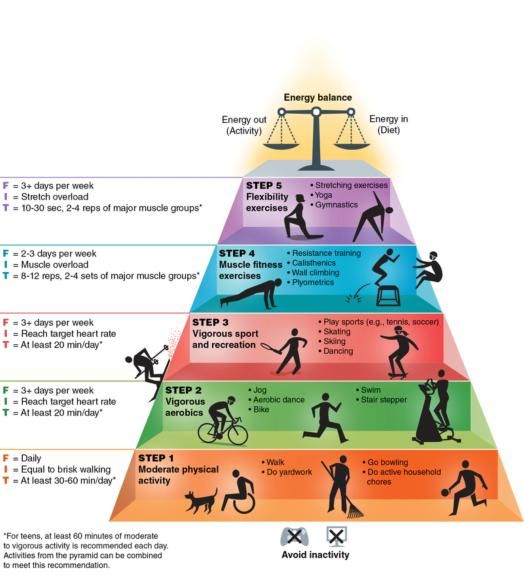 Source: Corbin, C. B., & Le Masurier, G. (2014). Fitness for life. Human Kinetics.6Physical, social, mental and emotional benefits of regular participation in physical activityThe increased health risks associated with being physically inactive, including Type 2 diabetes and obesityA range of physical activity promotion and sedentary behaviour reduction initiatives and strategies that target different populations based on factors such as age, sex, gender, people with disabilities, cultural and indigenous groups Explain the health consequences of physical inactivity and sedentary behaviourParticipate in physical activity, and collect, analyse and reflect on information related to the physical, social, mental and emotional health benefits of physical activity How does physical activity contribute to good mental health?What is the connection between physically active students and academic outcomes?What are the physiological benefits of being physically active?What are the long-term health consequences of being inactive?What programs do the Heart Foundation have to increase physical activity levels at work, school, family and within the community?Jump rope for heart – skipping skillsParticipate in a Lift for Life session- diabetes prevention
www.liftforlife.com.au/Participate in activities such as hula hoops and frisbeeParticipate in or conduct physical activity plan7Components of the social-ecological model (individual, social environment, physical environment and policy) and/or the Youth Physical Activity Promotion ModelSettings based approaches (schools, workplaces and community) to reducing sedentary behaviour and promoting physical activity Physical, social, mental and emotional benefits of regular participation in physical activityApply a social-ecological model and/or the Youth Physical Activity Promotion Model to critique physical activity initiatives and strategies aimed at increasing physical activity and/or reducing sedentary behaviour for a range of populations in a variety of settings Participate in physical activity, and collect, analyse and reflect on information related to the physical, social, mental and emotional health benefits of physical activity Why do you think there isn’t a campaign to increase the physical activity of men and boys? Which components of the SEM do initiatives such as Active April, This girl can, Find your 30, Walk to school day, Ride2School Day, incorporate? Debate: The most important component of the SEM when looking to change behavior is the physical environment. What are the physical, social, mental and emotional benefits of workplaces taking part in initiatives such as myMarathon?Do a ‘Neighbourhood Walkability Check’of the local areaTake the ‘Tiny Trainer Challenge’ for home/work/schoolParticipate in or conduct physical activity planWeekArea of studyKey knowledgeKey skillsQuestions for discussion/debate/investigationPractical activities8Physical, social, mental and emotional benefits of regular participation in physical activitySettings based approaches (schools, workplaces and community) to reducing sedentary behaviour and promoting physical activity Participate in physical activity, and collect, analyse and reflect on information related to the physical, social, mental and emotional health benefits of physical activity Apply a social-ecological model and/or the Youth Physical Activity Promotion Model to critique physical activity initiatives and strategies aimed at increasing physical activity and/or reducing sedentary behaviour for a range of populations in a variety of settings How does Rock up Netball meet the different needs of participants?What programs do the Heart Foundation have to decrease sitting time in the workplace? What are the benefits of standing desks in workplaces or schools? How are programs such as Transform-Us! aiming to increase the physical activity levels of children at school?Participate in a Rock up Netball ‘train’ sessionTake active breaks during class Implement activities to get staff/students to ‘move more, sit less’ at schoolParticipate in or conduct physical activity plan9Subjective and objective methods of assessing physical activity and sedentary behaviour such as recall surveys or diaries, pedometry, accelerometry, inclinometry, observation tools (including digital tools such as smart phone and tablet apps) and personal activity trackers Prevalence and trends of physical activity, sport and sedentary behaviour in the population Use appropriate methods to measure and analyse physical activity and sedentary behaviour levels at the individual and population levelCollect, analyse and interpret primary and secondary data related to trends in participation in physical activity How do you ensure assessment of physical activity at the completion of the physical activity plan is valid?How accurate is your smart phone, Garmin or Fitbit?How does the participation in sport and physical activity of the class compare to national data?Which populations groups at most at risk of not meeting the physical activity and sedentary behaviour guidelines? Use a smart phone app, Fitbit, Garmin, diary or log to track current physical activity, sedentary behaviour and inactivity levels for one week.Complete a continuous run/walk and measure time, distance, intensity using two different digital trackers (ie. Phone and Garmin)10Assessment task – Part B:Reflective folio demonstrating participation in a program designed to either increase physical activity levels and/or reduce sedentary behaviour based on the physical activity and sedentary behaviour guidelines for an individual or a selected group.Create, implement and evaluate an activity plan for an individual or a specific group to increase physical activity and decrease sedentary behaviour in relation to the guidelines.Did your plan increase the physical activity levels or decrease the sedentary behavior of the individual or group? How was this achieved?Did your plan allow the individual or group to meet the physical activity and sedentary behaviour guidelines? Why/why not?What improvements could be made to the plan to increase the effectiveness of you plan?WeekArea of studyKey knowledgeKey skillsQuestions for discussion/debate/investigationPractical activitiesOutcome 2On completion of this unit the student should be able to apply a social-ecological framework to research, analyse and evaluate a contemporary issue associated with participation in physical activity and/or sport in a local, national or global setting.Outcome 2On completion of this unit the student should be able to apply a social-ecological framework to research, analyse and evaluate a contemporary issue associated with participation in physical activity and/or sport in a local, national or global setting.Outcome 2On completion of this unit the student should be able to apply a social-ecological framework to research, analyse and evaluate a contemporary issue associated with participation in physical activity and/or sport in a local, national or global setting.Outcome 2On completion of this unit the student should be able to apply a social-ecological framework to research, analyse and evaluate a contemporary issue associated with participation in physical activity and/or sport in a local, national or global setting.Outcome 2On completion of this unit the student should be able to apply a social-ecological framework to research, analyse and evaluate a contemporary issue associated with participation in physical activity and/or sport in a local, national or global setting.Outcome 2On completion of this unit the student should be able to apply a social-ecological framework to research, analyse and evaluate a contemporary issue associated with participation in physical activity and/or sport in a local, national or global setting.11What are the contemporary associated with issues physical activity and sport?The key concepts associated with the selected contemporary issue associated with participation in physical activity and/or sport in society Identify contemporary issues associated with participation in physical activity and sport Participate in and reflect on physical activities that illustrate the participatory perspective of the selected issueWhat are the hot topics regarding sport and physical activity being relayed in the media?Should there be pay equality in professional sport for women and men?How does the local environment encourage or discourage the use of active transport?Competition or participation? Which pathway is best for lifelong participation in sport and physical activity?Walk/ride/scooter/ripstick/rollerblade or skate to schoolPlay Tchoukball 12What are the contemporary associated with issues physical activity and sport?Individual, social, policy and environmental influences on participation in physical activity and/or sport in reference to the selected issue Local, national and/or global perspectives of the selected issue Collect information on a selected issue related to physical activity and/or sport in society from a range of sources such as primary data, and print and electronic material Participate in and reflect on physical activities that illustrate the participatory perspective of the selected issueHow do school uniform policies influence participation in physical activity before, during and after school?How does access to facilities influence participation in sport and physical activity?How does the infrastructure for cycling in The Netherlands compare to Australia?For a selected sport (for example rugby, netball, cricket), how do participation rates differ at the local, national and global level?Play Kin-ballParticipate in an activity such as high ropes, tree-top adventures, rock climbing or abseiling 13What are the contemporary associated with issues physical activity and sport?Historical, current and future implications of the selected issue Analyse the historical, current and future implications on the issue identified Participate in and reflect on physical activities that illustrate the participatory perspective of the selected issueHow has physical education in schools evolved from the early 1900’s through to current day?How does the addition of new sports to the Olympic program reflect changing and/or emerging trends in sport?What are the future implications of the increase in the number of people playing eSports? What group fitness trends have dominated in Australia over the past 50 years?Participate in a range of traditional Aboriginal and Torres Strait Islander gamesParticipate in a Barre, CrossFit, F45, Zumba, Body Pump, Spin class, Yoga, Pilates or other group fitness class14What are the contemporary associated with issues physical activity and sport?Government, community and/or personal strategies or programs designed to promote participation in physical activity and/or sport.Collect information on a selected issue related to physical activity and/or sport in society from a range of sources such as primary data, and print and electronic material Participate in and reflect on physical activities that illustrate the participatory perspective of the selected issueWhat role do government agencies such as VicHealth play in promoting physical activity at the population level?How successful has modified sport been in retaining individual involvement in sport across the lifespan?How do fitness apps and digital activity trackers encourage and motivate individuals to participate in physical activity?Play AFL 9’sParticipate in a range of modified sports – Clearinghouse for SportWeekArea of studyKey knowledgeKey skillsKey skillsQuestions for discussion/debate/investigationPractical activities15The role of the social-ecological model and/or the Youth Physical Activity Promotion Model in evaluating physical activity promotion and sedentary behaviour reduction initiatives and strategiesThe role of the social-ecological model and/or the Youth Physical Activity Promotion Model in evaluating physical activity promotion and sedentary behaviour reduction initiatives and strategiesApply the social-ecological or Youth Physical Activity Promotion Model model to analyse and evaluate strategies and programs associated with the selected issue Participate in and reflect on physical activities that illustrate the participatory perspective of the selected issueHow can initiatives such as the AFL’s ‘Indigenous Round’ increase opportunities for physical activity and sport for Aboriginal and Torres Strait Islander people?Who is the target audience for the ‘Sit less, Move more’ ad campaign? What is the initiatives aim – knowledge, behaviour change, other message?What changes to policy and facilities can local governments make to promote physical activity for different cultural groups?Play Sepak TakrawParticipate in a Parkour session16Assessment task a visual presentation such as a graphic organiser, concept/mind map, annotated poster, presentation file a multimedia presentation, including two or more data types (for example, text, still and moving images, sound) and involving some form of interaction or simulation an oral presentation a written reportAssessment task a visual presentation such as a graphic organiser, concept/mind map, annotated poster, presentation file a multimedia presentation, including two or more data types (for example, text, still and moving images, sound) and involving some form of interaction or simulation an oral presentation a written reportDraw informed conclusions and report in a suitable format on the sociocultural and environmental influences that impact on participation in physical activity and/or sport based on research findings.Three-minute thesis competitionRecord and upload – class must watch and provide feedback on at least three of the presentations Talk tokens17AllContingency weekContingency weekParticipate in a fun run or colour run in your local area18AllContingency weekContingency week